ANEXO IPLAN DE TECNIFICACIÓN TIRO OLÍMPICODatos del Tirador:Nombre y Apellidos:__________________________________________Nº de licencia federativa:____________________ Contacto:__________e-mail:_____________________________________________________Responsable Federativo:______________________________________FIRMA RESPONSABLE:                                          FIRMA DEPORTISTA:Los deportistas que participen en este Plan deberán suscribir y aceptar los documentos oficiales de compromiso con la FDTORM. Será indispensable cumplir este requisito –en fecha y forma- para participar en este Plan de Tecnificación.PROTECCIÓN DE DATOS DE CARÁCTER PERSONALEn cumplimiento de la Ley 34/2002, de 11 de julio, de servicios de la sociedad de la información y de comercio electrónico y de la Ley Orgánica de Protección de Datos de carácter personal, le comunicamos que su dirección de correo electrónico figura en nuestros ficheros. Nos complace informarle de su derecho de oponerse, acceder, cancelar o modificar sus datos. Si no desea seguir recibiendo nuestros correos electrónicos, sólo tiene que enviar un correo a esta dirección, especificando en el asunto CANCELAR y añadiendo en el cuerpo del mensaje la dirección de e-mail en la que recibe nuestros comunicados.La información incluida en este e-mail es CONFIDENCIAL, siendo para uso exclusivo del destinatario arriba mencionado. Si Usted lee este mensaje y no es el destinatario indicado, le informamos de que está totalmente prohibida cualquier utilización, divulgación, distribución y/o reproducción de esta comunicación sin autorización expresa en virtud de la legislación vigente. Si ha recibido este mensaje por error, le rogamos nos lo notifique inmediatamente por esta misma vía y proceda a su eliminación.INFORMACIÓN BÁSICA SOBRE PROTECCIÓN DE DATOSResponsable: FEDERACIÓN DE TIRO OLÍMPICO DE LA REGIÓN DE MURCIAFinalidad: Gestión de las comunicaciones por correo electrónico.Legitimación: Interés legítimo del Responsable y consentimiento del interesado.Destinatarios: Empresa de alojamiento emails.Derechos: Acceder, rectificar y suprimir los datos, así como otros derechos, como se explica en la información adicional.Puede consultar la información adicional y detallada sobre Protección de Datos expuesta en CAMINO DEL CEMENTERIO PARAJE LAS SEÑORITAS, S/N - RIBERA DE MOLINA (MOLINA DE SEGURA) - MURCIA y solicitar una copia para su conservación en la dirección administracion@tiromurcia.org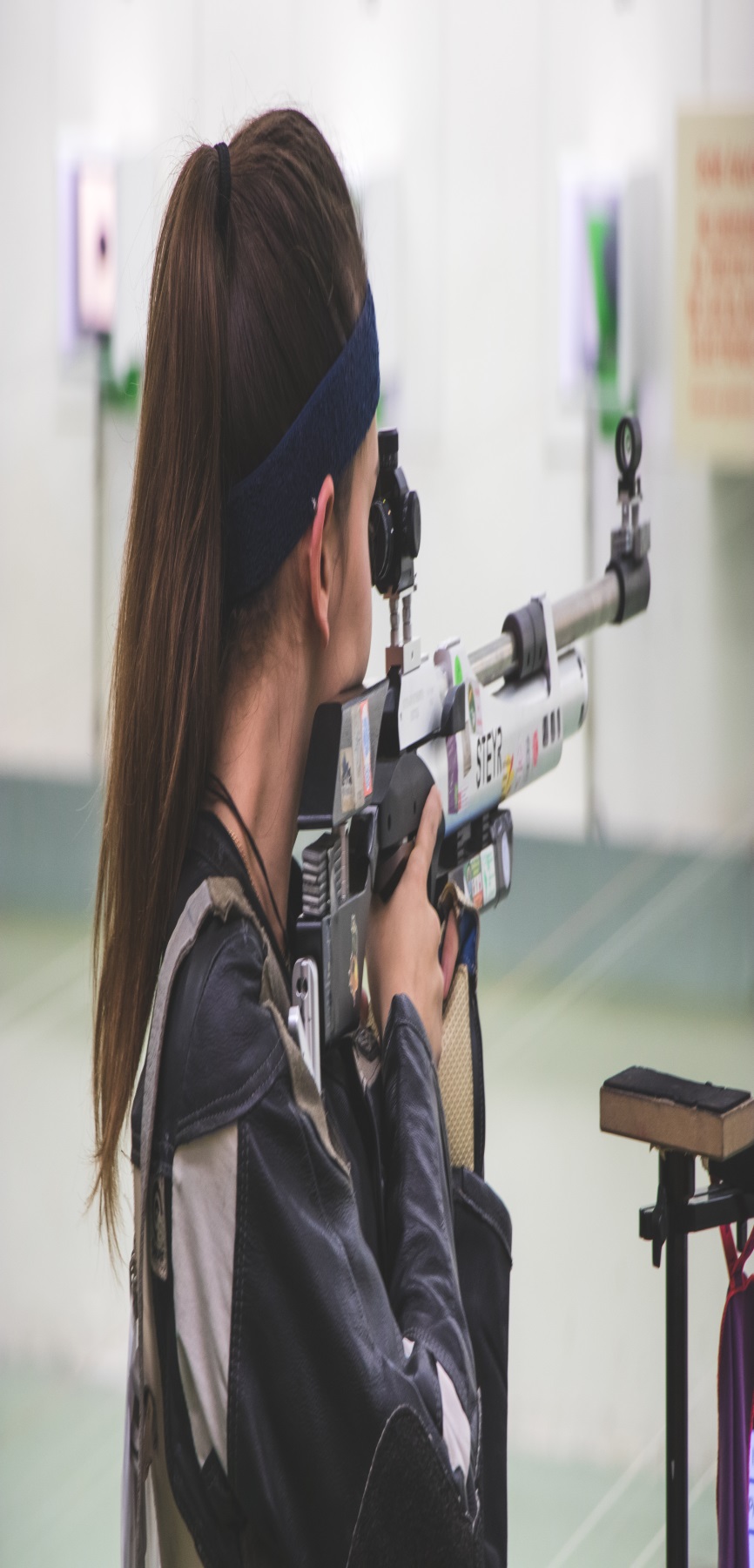 